QUADRO B ANEXAR: HISTÓRICO ESCOLAR E PROGRAMA DAS DISCIPLINAS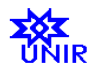 FUNDAÇÃO UNIVERSIDADE FEDERAL DE RONDÔNIA NÚCLEO DE SAÚDEDEPARTAMENTO DE EDUCAÇÃO FÍSICAFUNDAÇÃO UNIVERSIDADE FEDERAL DE RONDÔNIA NÚCLEO DE SAÚDEDEPARTAMENTO DE EDUCAÇÃO FÍSICAFUNDAÇÃO UNIVERSIDADE FEDERAL DE RONDÔNIA NÚCLEO DE SAÚDEDEPARTAMENTO DE EDUCAÇÃO FÍSICAFUNDAÇÃO UNIVERSIDADE FEDERAL DE RONDÔNIA NÚCLEO DE SAÚDEDEPARTAMENTO DE EDUCAÇÃO FÍSICAFUNDAÇÃO UNIVERSIDADE FEDERAL DE RONDÔNIA NÚCLEO DE SAÚDEDEPARTAMENTO DE EDUCAÇÃO FÍSICADISCENTE:DISCENTE:DISCENTE:DISCENTE:DISCENTE:MATRÍCULA:MATRÍCULA:MATRÍCULA:MATRÍCULA:MATRÍCULA:DATA:DATA:DATA:DATA:DATA:Telefone: Email:Telefone: Email:Telefone: Email:Telefone: Email:Telefone: Email:Ao Sr. Chefe de Departamento de Educação Física:Ao Sr. Chefe de Departamento de Educação Física:Ao Sr. Chefe de Departamento de Educação Física:Ao Sr. Chefe de Departamento de Educação Física:Ao Sr. Chefe de Departamento de Educação Física:Vem requerer:Vem requerer:Vem requerer:Vem requerer:Vem requerer:Prova 2° chamada (Preencher o Quadro A).Reintegração ( Anexar documento).Regime Excepcional (Preencher o Quadro A) D.L. 1044/69 – Lei 6.202/75.Regime Excepcional (Preencher o Quadro A) D.L. 1044/69 – Lei 6.202/75.Regime Excepcional (Preencher o Quadro A) D.L. 1044/69 – Lei 6.202/75.Solicitação de Colação de GrauInclusão de Disciplina (Preencher o Quadro A). Inclusão de Disciplina (Preencher o Quadro A). Inclusão de Disciplina (Preencher o Quadro A). Solicitação de DiplomaPrograma de Disciplina Programa de Disciplina Programa de Disciplina Revisão de Avaliação.Guia de Transferência (Anexar Atestado de Vaga) Guia de Transferência (Anexar Atestado de Vaga) Guia de Transferência (Anexar Atestado de Vaga) Rematrícula Fora do Prazo.Atestado de Matrícula. Atestado de Matrícula. Atestado de Matrícula. Aproveitamento de Disciplina. (Preencher Quadro B)Mudança de Turma. Mudança de Turma. Mudança de Turma. Análise de Status Acadêmico.Correção de Número de Faltas Correção de Número de Faltas Correção de Número de Faltas Solicitação de Certificado.Correção de Nota Correção de Nota Correção de Nota Atestado de Frequência.Outros:QUADRO AQUADRO AQUADRO AQUADRO AQUADRO ATurma DisciplinaDisciplinaDisciplinaDisciplinaData: Assinatura do  aluno:N.º DISCIPLINA DE ORIGEMCH DISCIPLINA DE  DESTINOCH 12345678910